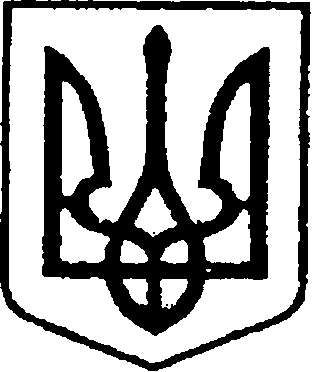                                                 УКРАЇНА                            ПРОЕКТ № 226                               ЧЕРНІГІВСЬКА ОБЛАСТЬ            від 22.03.2021р.Н І Ж И Н С Ь К А    М І С Ь К А    Р А Д А сесія VIII скликанняР І Ш Е Н Н Явід                                                     м. Ніжин	                         № Відповідно до статей 25, 26, 42, 59, 60, 73 Закону України «Про місцеве самоврядування в Україні», статті 335 Цивільного кодексу України, Закону України «Про державну реєстрацію речових прав на нерухоме майно та їх обмежень», Регламенту Ніжинської міської ради Чернігівської області, затвердженого рішенням Ніжинської міської ради від 27 листопада 2020 року      № 3-2/2020, листів комунального підприємства «Ніжинське міжміське бюро технічної інвентаризації» від 23.12.2020 року № 01/34-857 та від 14.01.2021 року № 01/34-23, інформації з Державного реєстру речових прав на нерухоме майно та Реєстру прав власності на нерухоме майно, Державного реєстру Іпотек, Єдиного реєстру заборон відчуження об`єктів нерухомого майна щодо об`єкта нерухомого майна від 22.12.2020 року та від 18.03.2021 року, щодо нерухомого майна розташованого за адресами: м. Ніжин, вулиця Зикова, будинок 36 та            м. Ніжин, вулиця Московська, будинок 7, технічного паспорту на нежитлову будівлю, розташованою за адресою: м. Ніжин, вулиця Московська, будинок, 7, виготовленого КП «Ніжинське бюро технічної інвентаризації» 24 лютого 2021року  та  технічного паспорту на нежитлову будівлю, розташованою за адресою: м. Ніжин, вулиця Зикова, будинок, 36, виготовленого КП «Ніжинське бюро технічної інвентаризації» 16 березня 2021року, міська рада вирішила:Взяти на облік безхазяйне майно, а саме: . нежитлову будівлю, розташовану за адресою: м. Ніжин, вулиця Зикова, будинок 36, загальною площею 77,4 кв.м;. нежитлову будівлю, розташовану за адресою: м. Ніжин, вулиця Московська, будинок, 7, загальною площею 208,0 кв.м.2. Управлінню комунального майна та земельних відносин Ніжинської міської ради звернутися до органу, що здійснює державну реєстрацію прав на нерухоме майно, з заявою про взяття на облік безхазяйного майна, а саме: нежитлової будівлі, яка знаходиться за адресою: м. Ніжин, вулиця Зикова, будинок 36, загальною площею 77,4 кв.м. та нежитлової будівлі, розташованої за адресою: м. Ніжин, вулиця Московська, будинок, 7, загальною площею            208,0 кв.м., подати оголошення у друковані засоби масової інформації та розмістити на офіційному сайті Ніжинської міської ради про взяття зазначених нежитлових будівель на облік як безхазяйних. 3. Начальнику відділу комунального майна управління комунального майна та земельних відносин Ніжинської міської ради Чернігівської області Федчун Н.О., забезпечити оприлюднення даного рішення на офіційному сайті Ніжинської міської ради протягом п’яти робочих днів після його прийняття.  4. Організацію виконання даного рішення покласти на першого заступника міського голови з питань діяльності виконавчих органів ради Вовченка Ф.І., начальника управління комунального майна та земельних відносин Ніжинської міської ради Чернігівської області Онокало І.А.5. Контроль за виконанням даного рішення покласти на постійну комісію міської ради з питань житлово-комунального господарства, комунальної власності, транспорту і зв’язку та енергозбереження (голова комісії –  Дегтяренко В.М.).Міський голова							   	Олександр КОДОЛАПодає:Начальник управління комунального майна та земельних відносин Ніжинської міської ради	                          Ірина ОНОКАЛО	Погоджують:Перший заступник міського голови з питань діяльності виконавчихорганів ради                                                     	                        Федір ВОВЧЕНКОСекретар Ніжинської міської ради                       	                Юрій ХОМЕНКОНачальник відділу юридично-кадрового забезпечення апарату виконавчого комітету Ніжинської міської ради    		                                                В`ячеслав ЛЕГАГолова постійної комісії міської ради з питаньжитлово-комунального господарства, комунальноївласності, транспорту і зв’язку та енергозбереження	                                                     Вячеслав ДЕГТЯРЕНКОГолова постійної комісії міської ради з питаньрегламенту, законності, охорони прав і свобод громадян,запобігання корупції, адміністративно-територіальногоустрою, депутатської діяльності та етики                                Валерій САЛОГУБГолова постійної комісії міськоїради з питань соціально-економічного розвитку,підприємництва, інвестиційної діяльності,бюджету та фінансів			      			    Володимир МАМЕДОВ Пояснювальна записка	Відповідно до статей 25, 26, 42, 59, 60, 73 Закону України «Про місцеве самоврядування в Україні», статті 335 Цивільного кодексу України, Закону України «Про державну реєстрацію речових прав на нерухоме майно та їх обмежень», Регламенту Ніжинської міської ради Чернігівської області, затвердженого рішенням Ніжинської міської ради від 27 листопада 2020 року      № 3-2/2020, листів комунального підприємства «Ніжинське міжміське бюро технічної інвентаризації» від 23.12.2020 року № 01/34-857 та від 14.01.2021 року № 01/34-23, інформації з Державного реєстру речових прав на нерухоме майно та Реєстру прав власності на нерухоме майно, Державного реєстру Іпотек, Єдиного реєстру заборон відчуження об`єктів нерухомого майна щодо об`єкта нерухомого майна від 22.12.2020 року та від 18.03.2021 року, щодо нерухомого майна розташованого за адресами: м. Ніжин, вулиця Зикова, будинок 36 та            м. Ніжин, вулиця Московська, будинок 7, технічного паспорту на нежитлову будівлю, розташованою за адресою: м. Ніжин, вулиця Московська, будинок, 7, виготовленого КП «Ніжинське бюро технічної інвентаризації» 24 лютого 2021року  та  технічного паспорту на нежитлову будівлю, розташованою за адресою: м. Ніжин, вулиця Зикова, будинок, 36, виготовленого КП «Ніжинське бюро технічної інвентаризації» 16 березня 2021року та з метою ефективного використання майна, підготовлений даний проект рішення.Начальник управління комунального майна та земельних відносин Ніжинської міської ради			      Ірина ОНОКАЛОПро взяття на облік безхазяйного майна:нежитлової будівлі за адресою: м. Ніжин, вулиця Зикова, будинок 36 та нежитлової будівлі, розташованої за адресою: м. Ніжин, вулиця Московська, будинок 7